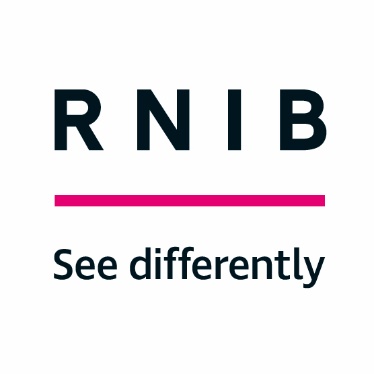 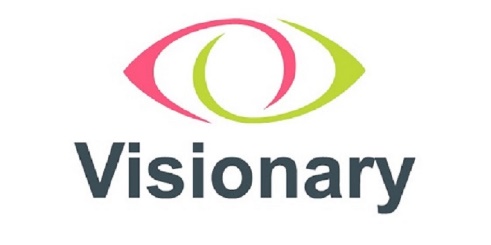 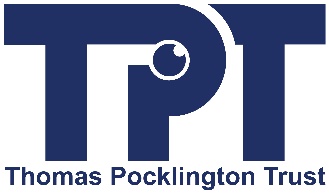 Living Well With Sight Loss (LWWSL)Telephone based coursesSeed FundingThank you for your interest in applying for Visionary/RNIB’s Living Well with Sight Loss (LWWSL) seed funding opportunity (funded by RNIB and Thomas Pocklington Trust [TPT]). This small fund aims to help Visionary members with an income of under £100k per annum to set up and run telephone-based LWWSL courses over a 15-month period. Grants of up to £1500 are available. We look forward to receiving your completed applications by 29 October 2021.   Purpose of the seed fundingThe fund aims to support up to 7 small (income of less than £100k per annum) Visionary member organisations from across the UK to set up and deliver telephone based LWWSL courses. The courses will be aligned to the new RNIB 'LWWSL Quality Framework and Practice Guidelines' (details included in the downloadable recording) and successful organisations will work in partnership with RNIB.We want to support organisations who believe that LWWSL could have a positive impact in their area, but do not have the resources to develop and deliver courses. The aim is to open up the LWWSL programme to more people across the UK and to sustain delivery beyond the term of the funding. Additional free support RNIB will provide the following support for successful applicants:Training and skills sharingFacilitation training (approximately 2hrs dependent on experience): Delivered via Microsoft Teams, potentially alongside other delivery partners. Content training (60 – 90 mins): To cover the content of the course. Delivery supportRNIB will co-deliver courses until partners are confident enough to deliver independently.A facilitation guide will be provided to support delivery staff. This is for reference, i.e. the approach to delivery is flexible and can be tailored to the needs of individual organisations as long as delivery partners adhere to the core components of the Quality Framework.Marketing and promotionRNIB will provide an electronic poster that will identify partners as the delivery agent. The poster can be edited to include course information, times, dates, venues and contact details.  RNIB will advertise partners’ LWWSL courses on RNIB’s website and via RNIB’s Community Connections, ECLOs and UK wide Sight Loss Advisers. Funding conditionsSuccessful applicants will be required to:Complete RNIB facilitation training.Observe RNIB facilitation of sessions. Co-deliver a LWWSL course with RNIB. Deliver at least 3 telephone-based courses over a maximum of 15 months. Engage with a minimum of 8 participants/carers/friends and family per course.Commit to a Memorandum of Understanding (MOU) with RNIB which sets out the principles for the collaboration. Copy of MOU will be provided with the application pack.Guidance for applicantsPlease read the guidance below carefully – if there is anything you don’t understand, or if you need more information about the quality framework and the partnership model, please email lucille.corrigan@rnib.org.uk EligibilityYour organisation must be a Visionary member.Your organisation should have an annual income of less than £100k. Your organisation must not currently be delivering Living Well with Sight Loss courses (or similar). Your organisation should have existing employees or volunteers with knowledge /experience of working with people with sight loss and have the capacity required to deliver courses (without going out to recruitment).Your organisation should have the infrastructure needed to support telephone-based course delivery.Your organisation should have the following up to date policies in place:Safeguarding					Privacy & Confidentiality     		Data Protection and GDPR		Health & Safety             			Complaints & Representation 		 Value of the fundWe have a total fund of £10,000 available that has been generously provided by TPT and RNIB.The maximum amount you can apply for is £1500. What the funds can coverStaffing/volunteer delivery costs or expenses.Administration costs.Development time.Contribution to overheads (including Zoom license). What the funds won’t cover:Capital equipmentReporting requirementsAn interim progress report (at 7 months) and final report are required.Process Completed applications should be submitted via the online form by 29 October 2021. A panel comprising RNIB and Visionary will assess the applications. We will inform all applicants of the outcome by Friday 5 November. All projects must be completed by 31 March 2023. 	